РЕШЕНИЕРассмотрев проект решения о принятии в первом чтении проекта решения о порядке создания условий для предоставления транспортных услуг населению и организации транспортного обслуживания населения в границах Петропавловск-Камчатского городского округа, внесенный исполняющим полномочия Главы Петропавловск-Камчатского городского округа Ивановой Ю.Н., в соответствии со статьей 28 Устава Петропавловск-Камчатского городского округа, статьей 18 Регламента Городской Думы Петропавловск-Камчатского городского округа Городская Дума Петропавловск-Камчатского городского округаРЕШИЛА:1. Принять в первом чтении проект решения о порядке создания условий для предоставления транспортных услуг населению и организации транспортного обслуживания населения в границах Петропавловск-Камчатского городского округа согласно приложению к настоящему решению.2. Создать рабочую группу по доработке указанного проекта решения 
в следующем составе:3. Рабочей группе доработать проект решения и представить его председателю Городской Думы Петропавловск-Камчатского городского округа для внесения на рассмотрение очередной сессии Городской Думы Петропавловск-Камчатского городского округа.Приложение к решению Городской ДумыПетропавловск-Камчатскогогородского округаот 04.10.2017 № 13-рРЕШЕНИЕот ____________№ ____-ндО порядке создания условий для предоставления транспортных услуг населению и организации транспортного обслуживания населения в границах Петропавловск-Камчатского городского округаПринято Городской Думой Петропавловск-Камчатского городского округа(решение от _________ № _______-р)Статья 1. Предмет регулирования настоящего Решения1. Настоящее Решение о порядке создания условий для предоставления транспортных услуг населению и организации транспортного обслуживания населения в границах Петропавловск-Камчатского городского округа (далее – Решение) разработано в соответствии с требованиями:- Гражданского кодекса Российской Федерации;- Федерального закона от 13.07.2015 № 220-ФЗ «Об организации регулярных перевозок пассажиров и багажа автомобильным транспортом и городским наземным электрическим транспортом в Российской Федерации и о внесении изменений в отдельные законодательные акты Российской Федерации»;- Федерального закона от 06.10.2003 № 131-ФЗ «Об общих принципах организации местного самоуправления в Российской Федерации»;- Федерального закона от 08.11.2007 № 259-ФЗ «Устав автомобильного транспорта и городского наземного электрического транспорта»;- Федерального закона от 10.12.1995 № 196-ФЗ «О безопасности дорожного движения»;- Правил перевозок пассажиров и багажа автомобильным транспортом и городским наземным электрическим транспортом, утвержденных постановлением Правительства Российской Федерации от 14.02.2009 № 112;- Устава Петропавловск-Камчатского городского округаи определяет порядок создания условий для предоставления транспортных услуг населению и организации транспортного обслуживания населения в границах Петропавловск-Камчатского городского округа (далее - городской округ).2. Действие настоящего Решения распространяется на всех юридических лиц независимо от их организационно-правовой формы, индивидуальных предпринимателей, участников договора простого товарищества, участвующих в организации регулярных перевозок пассажиров и багажа автомобильным транспортом по муниципальным маршрутам регулярных перевозок в границах Петропавловск-Камчатского городского округа.3. Уполномоченным органом на осуществление функций по организации регулярных перевозок по муниципальным маршрутам в границах городского округа является администрация Петропавловск-Камчатского городского округа в лице Управления городского хозяйства администрации Петропавловск-Камчатского городского округа (далее – уполномоченный орган).Статья 2. Основные понятия, используемые в настоящем РешенииОсновные понятия применяются в настоящем Решении в значениях, предусмотренных Федеральным законом от 13.07.2015 № 220-ФЗ «Об организации регулярных перевозок пассажиров и багажа автомобильным транспортом и городским наземным электрическим транспортом в Российской Федерации и о внесении изменений в отдельные законодательные акты Российской Федерации» (далее - Федеральный закон от 13.07.2015 № 220-ФЗ).Статья 3. Полномочия органов местного самоуправления Петропавловск-Камчатского городского округа и уполномоченного органа по организации регулярных перевозок по муниципальным маршрутам1. К полномочиям Городской Думы Петропавловск-Камчатского городского округа по организации регулярных перевозок по муниципальным маршрутам относятся определение порядка создания условий для предоставления транспортных услуг населению и организации транспортного обслуживания населения в границах городского округа. 2. К полномочиям администрации Петропавловск-Камчатского городского округа по организации регулярных перевозок по муниципальным маршрутам относятся:1) установление порядка подготовки документа планирования регулярных перевозок по муниципальным маршрутам в границах городского округа;2) установление порядка установления, изменения, отмены муниципальных маршрутов регулярных перевозок;3) утверждение документа планирования регулярных перевозок по муниципальным маршрутам в границах городского округа;4) установление требований к осуществлению регулярных перевозок по муниципальным маршрутам регулярных перевозок по нерегулируемым тарифам в границах городского округа;5) установление шкалы для оценки критериев, применяемых при оценке и сопоставлении заявок на участие в открытом конкурсе на право осуществления перевозок по муниципальным маршрутам регулярных перевозок в границах городского округа;6) установление порядка ведения реестра маршрутов регулярных перевозок в городском округе;7) осуществление иных полномочий в соответствии с федеральными законами, законами Камчатского края, Уставом городского округа.3. К полномочиям уполномоченного органа по организации регулярных перевозок по муниципальным маршрутам относятся:1) ведение реестра маршрутов регулярных перевозок в городском округе;2) установление, изменение, отмена муниципальных маршрутов регулярных перевозок;3) заключение муниципального контракта в порядке, установленном законодательством Российской Федерации о контрактной системе в сфере закупок товаров, работ, услуг для обеспечения государственных и муниципальных нужд, связанных с осуществлением регулярных перевозок по регулируемым тарифам;4) проведение открытого конкурса на право получения свидетельства об осуществлении перевозок по одному или нескольким муниципальным маршрутам регулярных перевозок;5) утверждение расписания движения транспортных средств по муниципальным маршрутам регулярных перевозок;6) оформление, переоформление свидетельства об осуществлении перевозок по муниципальному маршруту регулярных перевозок;7) оформление, переоформление карты муниципального маршрута регулярных перевозок;8) осуществление контроля за выполнением условий муниципального контракта или свидетельства об осуществлении перевозок по муниципальному маршруту регулярных перевозок в соответствии со статьей 35 Федерального закона от 13.07.2015 № 220-ФЗ;9) осуществление иных полномочий в соответствии с федеральными законами, законами Камчатского края, муниципальными нормативными правовыми актами городского округа.Статья 4. Установление, изменение, отмена муниципальных маршрутов регулярных перевозок в городском округеУстановление, изменение, отмена муниципальных маршрутов регулярных перевозок в городском округе осуществляются уполномоченным органом в порядке, установленном постановлением администрации Петропавловск-Камчатского городского округа с учетом положений Федерального закона от 13.07.2015 
№ 220-ФЗ.Статья 5. Реестр муниципальных маршрутов регулярных перевозок в городском округеВедение Реестра муниципальных маршрутов регулярных перевозок в городском округе осуществляется уполномоченным органом в порядке, установленном постановлением администрации Петропавловск-Камчатского городского округа.Статья 6. Организация регулярных перевозок по муниципальным маршрутам в городском округе по регулируемым тарифам1. В целях обеспечения доступности транспортных услуг для населения уполномоченный орган устанавливает муниципальные маршруты регулярных перевозок в городском округе для осуществления регулярных перевозок по регулируемым тарифам.2. Осуществление регулярных перевозок по муниципальным маршрутам по регулируемым тарифам обеспечивается посредством заключения уполномоченным органом муниципальных контрактов в порядке, установленном законодательством Российской Федерации о контрактной системе в сфере закупок товаров, работ, услуг для обеспечения государственных и муниципальных нужд, с учетом положений Федерального закона от 13.07.2015 № 220-ФЗ.Статья 9. Организация регулярных перевозок по муниципальным маршрутам в городском округе по нерегулируемым тарифам1. Наряду с указанными в части 1 статьи 6 настоящего Решения маршрутами регулярных перевозок уполномоченный орган устанавливает муниципальные маршруты регулярных перевозок в городском округе для осуществления регулярных перевозок по нерегулируемым тарифам.2. Регулярные перевозки по муниципальным маршрутам по нерегулируемым тарифам осуществляются на основании выдаваемых уполномоченным органом в соответствии с Федеральным законом от 13.07.2015 № 220-ФЗ свидетельства об осуществлении перевозок по соответствующему муниципальному маршруту регулярных перевозок в городском округе и карт соответствующего муниципального маршрута регулярных перевозок в городском округе.Статья 10. Контроль за соблюдением условий, предусмотренных муниципальным контрактом или свидетельством об осуществлении регулярных перевозок по маршруту регулярных перевозокКонтроль за соблюдением условий муниципального контракта или свидетельства об осуществлении регулярных перевозок по маршруту регулярных перевозок организуется уполномоченным органом в соответствии со статьей 35 Федерального закона от 13.07.2015 № 220-ФЗ.Статья 11. Заключительные положения1. Настоящее Решение вступает в силу после дня его официального опубликования, но не ранее чем после истечения срока, по окончании которого в соответствии с графиком, предусмотренным документом планирования регулярных перевозок, в отношении данных перевозок должен быть заключен муниципальный контракт.2. Со дня вступления в силу настоящего Решения признать утратившими силу:1) Решение Городской Думы Петропавловск-Камчатского городского округа от 27.12.2011 № 461-нд «Об организации транспортного обслуживания населения на маршрутах регулярных перевозок на территории Петропавловск-Камчатского городского округа»;2) Решение Городской Думы Петропавловск-Камчатского городского округа от 31.10.2013 № 133-нд «О внесении изменений в Решение городской Думы Петропавловск-Камчатского городского округа от 27.12.2011 № 461-нд 
«Об организации транспортного обслуживания населения на маршрутах регулярных перевозок на территории Петропавловск-Камчатского городского округа»;3) Решение Городской Думы Петропавловск-Камчатского городского округа от 27.12.2013 № 167-нд «О внесении изменений в Решение городской Думы Петропавловск-Камчатского городского округа от 27.12.2011 № 461-нд 
«Об организации транспортного обслуживания населения на маршрутах регулярных перевозок на территории Петропавловск-Камчатского городского округа»;4) Решение Городской Думы Петропавловск-Камчатского городского округа от 01.07.2014 № 229-нд «О внесении изменений в Решение городской Думы Петропавловск-Камчатского городского округа от 27.12.2011 № 461-нд 
«Об организации транспортного обслуживания населения на маршрутах регулярных перевозок на территории Петропавловск-Камчатского городского округа»;5) Решение Городской Думы Петропавловск-Камчатского городского округа от 02.03.2016 № 391-нд «О внесении изменений в Решение городской Думы Петропавловск-Камчатского городского округа от 27.12.2011 № 461-нд 
«Об организации транспортного обслуживания населения на маршрутах регулярных перевозок на территории Петропавловск-Камчатского городского округа»;6) Решение Городской Думы Петропавловск-Камчатского городского округаот 11.08.2016 № 464-нд «О внесении изменений в Решение городской Думы Петропавловск-Камчатского городского округа от 27.12.2011 № 461-нд 
«Об организации транспортного обслуживания населения на маршрутах регулярных перевозок на территории Петропавловск-Камчатского городского округа»;7) Решение Городской Думы Петропавловск-Камчатского городского округаот 23.09.2016 № 473-нд «О внесении изменений в Решение городской Думы Петропавловск-Камчатского городского округа от 27.12.2011 № 461-нд 
«Об организации транспортного обслуживания населения на маршрутах регулярных перевозок на территории Петропавловск-Камчатского городского округа»;8) Решение Городской Думы Петропавловск-Камчатского городского округаот 25.04.2017 № 558-нд «О внесении изменений в Решение городской Думы Петропавловск-Камчатского городского округа от 27.12.2011 № 461-нд 
«Об организации транспортного обслуживания населения на маршрутах регулярных перевозок на территории Петропавловск-Камчатского городского округа».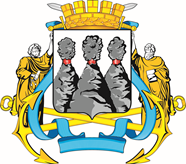 ГОРОДСКАЯ ДУМАПЕТРОПАВЛОВСК-КАМЧАТСКОГО ГОРОДСКОГО ОКРУГАот 04.10.2017 № 13-р1-я сессияг. Петропавловск-КамчатскийО принятии в первом чтении проекта решения о порядке создания условий для предоставления транспортных услуг населению и организации транспортного обслуживания населения в границах Петропавловск-Камчатского городского округапредседатель рабочей группы:председатель рабочей группы:председатель рабочей группы:председатель рабочей группы:Макаров Д.В.Макаров Д.В.-руководитель Управления городского хозяйства администрации Петропавловск-Камчатского городского округа;заместитель председателя рабочей группы:заместитель председателя рабочей группы:заместитель председателя рабочей группы:заместитель председателя рабочей группы:Шеременко С.В.--заместитель руководителя Управления городского хозяйства администрации Петропавловск-Камчатского городского округа;секретарь рабочей группы: секретарь рабочей группы: секретарь рабочей группы: секретарь рабочей группы: Болтенко Н.А.--главный специалист-эксперт организационно-правового отдела Управления городского хозяйства администрации Петропавловск-Камчатского городского округа;члены рабочей группы:члены рабочей группы:члены рабочей группы:члены рабочей группы:Гаспарян А.А.--заместитель начальника правового отдела Управления делами администрации Петропавловск-Камчатского городского округа;Добуева О.Э.--советник юридического отдела аппарата Городской Думы Петропавловск-Камчатского городского округа;Ковальчук Е.В.--начальник организационно-правового отдела Управления городского хозяйства администрации Петропавловск-Камчатского городского округа;Лесков Б.А.--депутат Городской Думы Петропавловск-Камчатского городского округа;Сайдачаков П.В.--депутат Городской Думы Петропавловск-Камчатского городского округа;Тур Е.А. --заместитель руководителя Управления делами администрации Петропавловск-Камчатского городского округа;Шуляр В.А.--депутат Городской Думы Петропавловск-Камчатского городского округа.Председатель Городской ДумыПетропавловск-Камчатскогогородского округаГ.В. МонаховаГОРОДСКАЯ ДУМАПЕТРОПАВЛОВСК-КАМЧАТСКОГО ГОРОДСКОГО ОКРУГАГлаваПетропавловск-Камчатскогогородского округаВ.Ю. Иваненко